 ҠАРАР                                               №  32/7                       РЕШЕНИЕ 11 ноябрь 2022 й.                                                                  11 ноября   2022 г.  Об отмене решения Совета сельского поселения Суккуловский сельсовет муниципального района Ермекеевский район Республики Башкортостан № 39/5 от 31.01.2019 года «О правилах землепользования и застройки сельского поселения Суккуловский сельсовет  муниципального района Ермекеевский район Республики Башкортостан    Совет сельского поселения Суккуловский   сельсовет муниципального района Ермекеевский  район Республики Башкортостан решил:1. Решение Совета сельского поселения Суккуловский сельсовет муниципального района Ермекеевский район Республики Башкортостан № 39/5 от 31.01.2019 года «О правилах землепользования и застройки сельского поселения Суккуловский сельсовет  муниципального района Ермекеевский район Республики Башкортостан» признать утратившим силу.2. Опубликовать настоящее решение на информационном стенде и официальном сайте сельского поселения Суккуловский сельсовет муниципального района Ермекеевский район Республики Башкортостан по адресу: http://sukkul.ru/. Заместитель  главы сельского поселения  Суккуловский сельсовет			                          Гареев Г.Ш. Һыуkkул ауыл советы 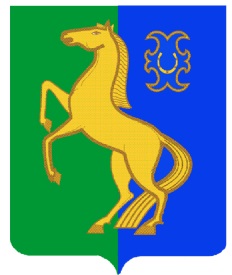 ауыл билəмəhе советы муниципаль районының Йəрмəĸəй районы Башkортостан РеспублиĸаhыСовет сельского поселения Суккуловский сельсовет муниципального района Ермекеевский район Республики Башкортостан 